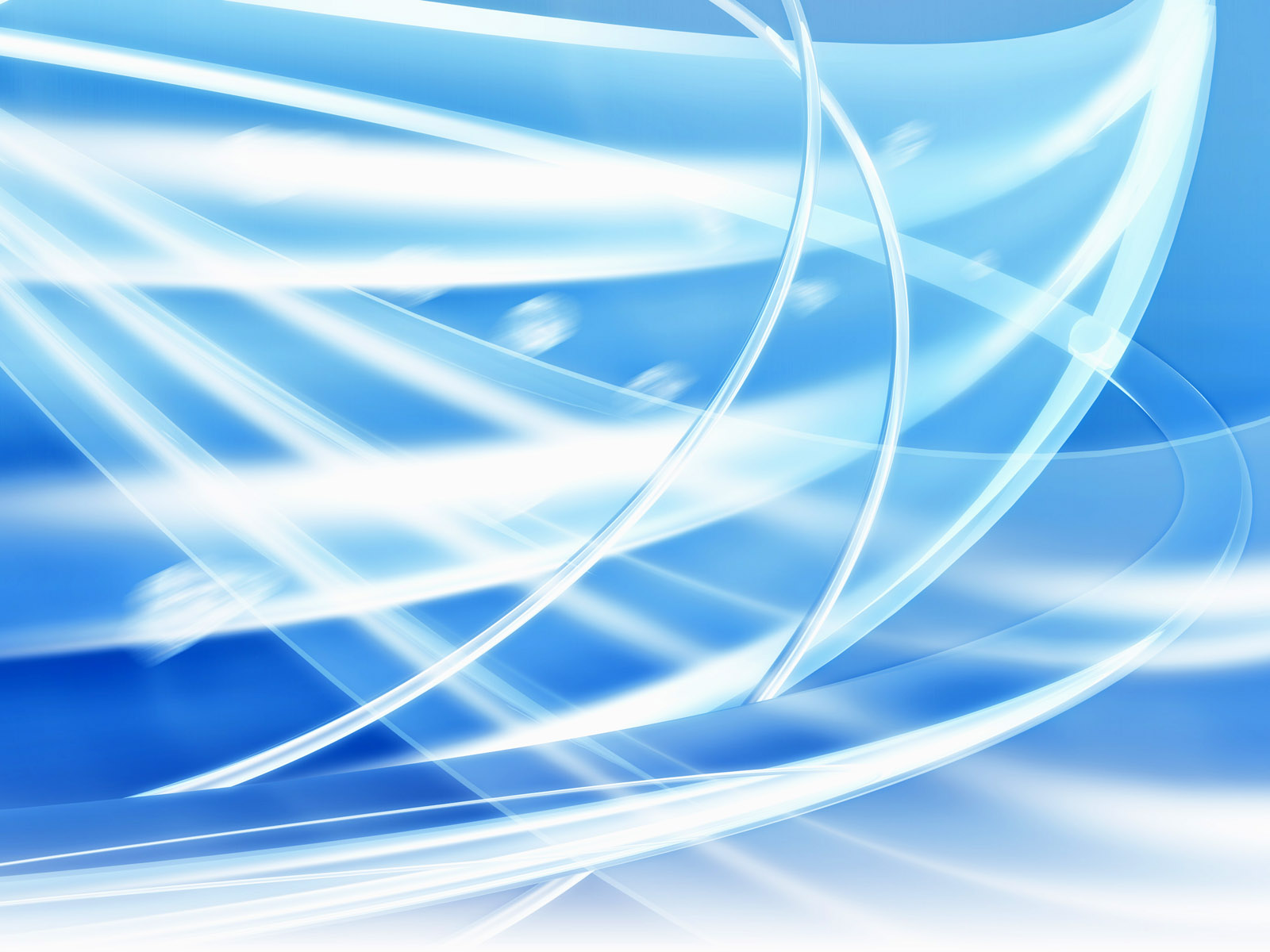 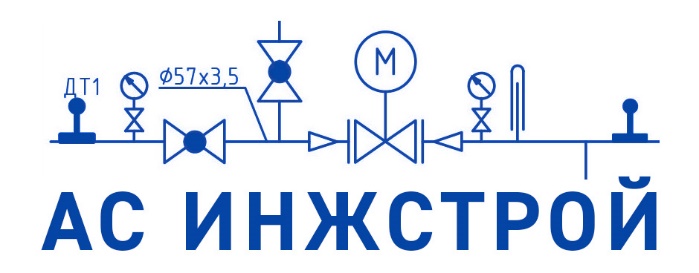 Инженерные системы зданий ООО «АС Инжстрой»Приглашают на работу вахтовым методом в ЯНАО:Электрогазосварщиков Монтажников систем вентиляцииСлесаря-сантехникаИнженеров, слесарей КИПиАТехников ПТО Инженеров ПТООбращаться по телефону: 8-968-078-82-64 Иванов Александр Игоревичwww.as-inzhstroy.ru